PRESSMEDDELANDEHETA FYLLDA BRÖD SOM VÄCKER LIV I DINA SMAKLÖKAR!Som en naturlig fortsättning av den tidigare lanseringen av Amerikanska fyllda klämgrillsmackor lanserar nu Deli By Bonjour tre helt nya produkter.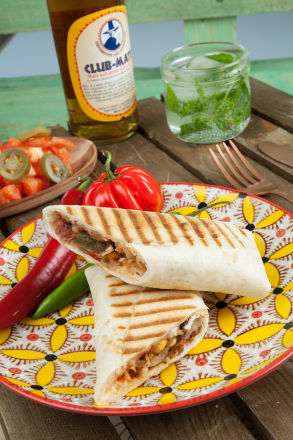 Produktserien ”Deli By Bonjour” låter sig inspireras av delidiskens världsliga smaker och denna gång tar de våra smaklökar till England, Kuba och Kina. Nu lanseras linjerna Europe, South America och Asia, en produktserie som består av bl a fyllda tortillabröd. Ett spännande koncept som spinner vidare på den rådande streetfood trenden och ”on the go” mat. Produkterna kommer att säljas via servicehandeln men även på kafé och restaurang. Försäljningsstart den 13 oktober 2014.Hot Shanghai Chicken: ett hällbakat vetebröd fyllt med grillad kyckling, vårlök, hoisin, chili och soja. Väck liv i dina smaklökar!Havana Beef Burito: ett tortillabröd fyllt med strimlad biff, örter, chili, lök och bönor. Heta smaker med en distinkt touch av Sydamerika utlovas.English Muffin Melt: ett klassiskt engelskt muffinsbröd fyllt med ost, skinka och dijonsenap. Enkelt, gott och perfekt som frukost eller mellanmål.Ladda ned högupplösta pressbilder: https://www.dropbox.com/sh/kk635xqmxx02lz4/AADOyrtNy3QqW7pJXvLwWzqua?dl=0För mer information, vänligen kontaktaPontus Cederberg, Marknadschefpontus.cederberg@vaasan.com+46 707 240 740Henrik Holm, Produktchef Fastfoodhenrik.holm@vaasan.com+46 730 404 965VAASAN Sverige AB ingår i den internationella bagerikoncernen VAASAN Group med säte i Finland. Vaasan Sverige AB, med huvudkontor i Stockholm, arbetar under varumärkena Bonjour samt Finn Crisp. Vaasan Sverige är sedan drygt 25 år tillbaka en ledande aktör inom bake off i Sverige och kunderna återfinns inom dagligvaruhandeln, servicehandeln och foodservice sektorn.Vaasan-koncernen är det största bageriföretaget i Finland och Baltikum, den näst största knäckebrödsproducenten i världen och en ledande producent och leverantör av bake off produkter i Norden. Vaasan - koncernen omfattar Vaasan Oy i Finland, AS Leibur i Estland, A/S Hanzas Maiznicas i Lettland, UAB Vilniaus Duona i Litauen samt Vaasan Sverige AB i Sverige och Vaasan Norge A/S i Norge. Koncernens omsättning uppgick år 2013 till ca 410 miljoner euro och personalstyrkan till ca 2800 personer. Läs mer på www.vaasan.se 